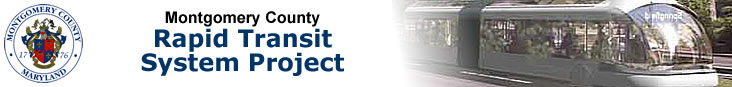 Montgomery County Rapid Transit System (RTS) Steering CommitteeSeptember 24, 2013, 4:00 p.m. – 6:00 p.m.Montgomery County Department of Transportation101 Monroe Street, 9th Floor Conference RoomRockville, MD 20850Introductions and Welcome -- Arthur Holmes, Jr., Chair Approval of Minutes from August 27 Meeting -- Arthur Holmes, Jr.Transit Signal Priority Work Group Meeting Report, Casey Anderson, ChairPresentation by Sabra Wang on Draft Technical Memorandum #1RTS Bus Demonstration Work Group – David Hauck, ChairChuck Lattuca – Work Group Purpose and ObjectivesNational BRT Study on Development Outcomes – Shyam Kannan, WMATANext Steps and Other Updates – Arthur Holmes, Jr.Meeting Calendar – Next meeting is scheduled for 10/29/13